Scoala Gimnaziala ,,GH.Banea" MacinDisciplina꞉ GeografieJudetul TulceaProgramul activităţilor educative din sǎptǎmânaProgramului național Școala Altfel, de acasă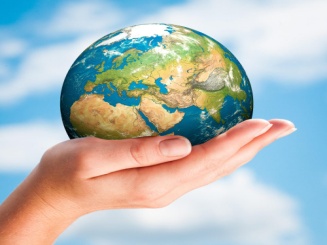 CLASA a VI-a A , a VI-a B si a VI-a CTitlul activităţii: ,,  Ziua Pamantului-Ziua taˮACTIVITĂŢI  DE  ÎNVĂŢARE●  realizarea unor desene sugestive,postere, eseuri, obiecte din materiale reciclabile, etcCLASA a VII-a A, a VII-a BTitlul activitatii : ,,Verdele-un mod de viaţă"	ACTIVITATI:● confecţionarea de afişe, postere, pliante cu mesaje de sensibilizare a colegilor, a comunitatii , etc.● realizarea unor obiecte din materiale reciclabile  individuale;LOC DE DESFASURARE꞉ acasaEVALUARE꞉ expozitie tematica online Sugestiihttps://www.youtube.com/watch?v=18QsltcAvtQhttps://www.green-report.ro/top-10-amenintari-pentru-mediul-inconjurator/https://www.youtube.com/watch?v=K3_PIkW7VP8https://www.youtube.com/watch?v=aFUoMwq75-khttps://www.youtube.com/watch?v=yA-HOSHyWPQhttps://www.youtube.com/watch?v=y9VpRfRZdFo